Breadalbane academy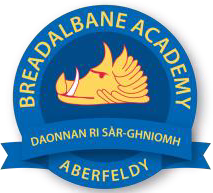 National Qualifications  - Course and Assessment Overview 2021 / 2022SUBJECT: 		History												LEVEL: HigherTerm 1August - OctoberTerm 1August - OctoberTerm 2October - DecemberTerm 2October - DecemberTerm 3January - MarchTerm 3January - MarchTerm 4 April - MayCourse ContentType of Assessment /Completion DateCourse ContentType of Assessment /Completion DateCourse ContentType of Assessment /Completion DateFinal Assessment Composition and DateHigher HistoryBritain 1851-1951Past Paper Essay QuestionsUSA, 1918-1968Past Paper Essay QuestionsImpact of the Great War on Scotland, 1 +914-1928Prelim +Source QuestionsMay